                                                          Institute Gymkhana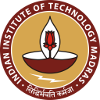 LaLFkku ftE[kkuk   Indian Institute of Technology Madrasभारतीय प्रौद्योगिकी संस्थान मद्रास                                      Email: gymkhana@iitm.ac.in       Phone: 044 -2257 8520 (O)Inviting Quotations for Fitness Equipments for the Fitness CentreRef. No.									                       Date: 06.06.2017  										           DUE DATE: 20.06.2017Quotations are invited in duplicate for the various items shown in the enclosed list.The Quotations duly sealed and super scribed on the envelope with the reference No. and due date, should be addressed to the undersigned so as to reach him on or before the due date stipulated above.The Quotations should be valid for sixty days from the due date and the period of delivery required should also be clearly indicated.If the item is under DGS&D Rate contract No. and the price must be mentioned.  It may also please be indicated whether the supply can be made direct to us at the Rate contract price (Please note that we are not Direct Demanding Officers).  If so please send copy of the RC.Relevant literature pertaining to the items quoted with full specifications (and drawing, if any) should be sent along with the Quotations, wherever applicable. Samples if called for should be submitted free of charges, and collected back at the supplier’s expenses.Local Firms: Quotations should be for free delivery to this Institute.  If Quotations for Ex-Go down delivery charges should be indicated separately.Firms outside Chennai: Quotations should be for F.O.R. Chennai.  If F.O.R. consignor station, freight charges by passenger train / lorry transport must be indicated.  If Ex-Go down, packing, forwarding and freight charges must be indicated.The rate of sales / General Taxes and the percentage of such other taxes legally leviable and intended to be claimed should be distinctly shown along with the price quoted.  Where this is not done, no claim for Sales / General Taxes will be admitted at any stage and on any ground whatsoever. The taxes leviable should take into consideration that we are entitled to have concessional Sales Tax applicable to non Government Educational Institutions run with no profit motive for which a concession Sales Tax Certificate will be issued at the time of final settlement of the bill.Goods should be supplied carriage paid and insured.Goods shall not be supplied without an official supply order.Payment: Every attempt will be made to make payment within 30 days from the date of receipt of bill / acceptance of goods, whichever is later.Required Equipments     The Quotations should be addressed to: The Advisor (Sports),Institute Gymkhana, Indian Institute of Technology Madras,Chennai- 600 036. Due Date: 20.06.2017	                             				 Advisor (Sports)GYM2017-18FITNESSEQPTSl.No.ParticularsBrand1Swiss Ball (50, 60 cms)COFIT / COSCO2Commercial Elliptical Weight Loss Workout MachineACME/AFTON / US BRAND OR REPUTED BRAND3Spin Bike (Cycle)CRO / US BRAND OR REPUTED BRAND4Rowing MachineCRO5Tera Band (2,3,4 Levels)REEBOK6SMITH  MachineIMPULSE / US BRAND OR REPUTED BRAND7Leg PressIMPULSE / US BRAND OR REPUTED BRAND8Biceps MachineIMPULSE9Shoulder Press Rod (4 Feet)NELCO10Biceps Rod (2 Feet)NELCO11Kick Boxing Bag (Buffalo Leather)COSCO 12Gymnastic Mat with Cotton CoverKurlon mattress13BMI – Body Mass Induction MachineNIVIA14Hanging Climbing RopeNIVIA15Dumbbell (5,6,7,8,9,10 Kgs.)/ RubberizedNELCO16Medicine Ball (2,4,5 Kgs.)COSCO 17Butterfly Exercise Machine IMPULSE / US BRAND OR REPUTED BRAND18Abdomen Bench ( ladder type) AFTON19Indian club (1, 2, 3 , 4 ,Kgs.)WOOD20Dumbbells RackIMPULSE21Fitness Rubber MatIMPULSE22Tug of War ropeCOSCO 23Triceps RopeCOSCO 24D HandleAFTON25Mountain ClipAFTON